План работы спортзала в весенние каникулы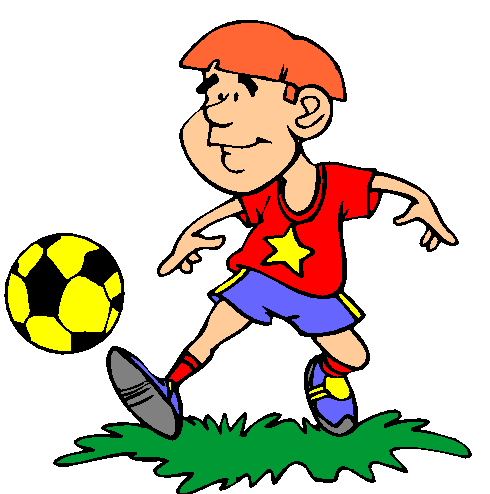 Занятие Время проведенияТренерВолейбол22.03.202225.03.202210.00Зутиков И.Н.Тренажерный зал23.03.202213.00Зутиков И.Н.Тренажерный зал24.03.202213.00И.А.БолдыревБаскетбол23.03.202228.03.202210.00И.А.Болдырев